3.3 – Subtracting Rational NumbersRecall that when adding and subtracting fractions:convert any mixed numbers to improper fractionsmake the fractions compatible by creating _____________________________________________________ add the numerators and keep the same denominatorif the answer is an improper fraction, convert it into a mixed numberTo subtract fractions, you can "add the opposite" just like we did for subtracting negative integers. You may find it helpful to visualize what is happening by using a number line.Ex 1:  Find the difference between each pair of fractions.(a)           		  				(b)           		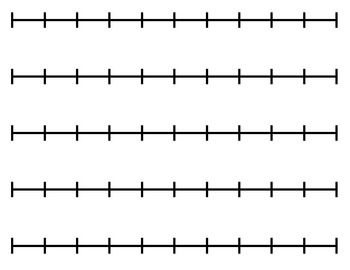      (c)          						(d)           (e) 4 						(f)    (    (     Use what you know about subtracting integers to subtract rational numbers in decimal form. Ex. 2: A diver jumps off a cliff that is 14.7 m above sea level.  After hitting the water, he plunges 3.8 m below the surface of the water.  Use a drawing and rational numbers to represent the difference in heights from the top of the cliff to the bottom of his dive.Assignment: ____________________________________________________________________________________________